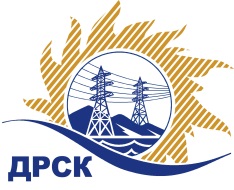 Акционерное Общество«Дальневосточная распределительная сетевая  компания»ПРОТОКОЛ № 622/МТПиР-ВП по выбору победителя открытого электронного запроса предложений на право заключения договора на выполнение работ  «Автомобили УАЗ» или аналог филиала ПЭС закупка № 1204 раздел 2.2.2. ГКПЗ 2016   ЕИС № 31603798781Форма голосования членов Закупочной комиссии: очно-заочная.ПРИСУТСТВОВАЛИ: 10 членов постоянно действующей Закупочной комиссии ОАО «ДРСК»  2-го уровня.ВОПРОСЫ, ВЫНОСИМЫЕ НА РАССМОТРЕНИЕ ЗАКУПОЧНОЙ КОМИССИИ: Об утверждении результатов процедуры переторжки.Об итоговой ранжировке заявок.О выборе победителя запроса предложений.РЕШИЛИ:По вопросу № 1Признать процедуру переторжки состоявшейсяУтвердить окончательные цены заявок участниковПо вопросу № 2Утвердить итоговую ранжировку заявокПо вопросу № 3 1 Планируемая стоимость закупки в соответствии с ГКПЗ: 2 244 661,02 руб. без учета НДС; 2 648 700,00 руб. с учетом НДС 2 Признать победителем запроса предложений на право заключения договора поставки «Автомобили УАЗ» для нужд филиала АО «ДРСК» «Приморские электрические сети» участника, занявшего первое место в итоговой ранжировке по степени предпочтительности для заказчика: ООО "Восток-УАЗ" (690039 г.Владивосток ул.Енисейская,23А) на условиях: стоимость предложения 2 947 810,00 руб. (цена без НДС: 2 498 144,07 руб.). Условия оплаты: аванс в размере 30% от суммы договора в течение 30 дней с момента заключения договора. Окончательный расчет - через 60 календарных дней с момента поставки продукции на склад грузополучателя подписания актов приема-передачи. Срок поставки: до 30.11.2016 г. Гарантийный срок: на а/м УАЗ 390995 - 24 месяцев или 80 000 км пробега (что наступит ранее), при условии своевременного прохождения технического обслуживания на СТО Поставщика. На а/м УАЗ 315195 - 12 месяцев или 30 000 км пробега (что наступит ранее), при условии своевременного прохождения технического обслуживания на СТО Поставщика.  Срок действия оферты до 10.10.2016 г.Победитель  является субъектом МСП.Ответственный секретарь Закупочной комиссии 2 уровня  		                                                                М.Г.ЕлисееваЧувашова О.В.(416-2) 397-242г.  Благовещенск«29» июля 2016№п/пНаименование Участника закупки и его адресОбщая цена заявки до переторжки, руб. Общая цена заявки после переторжки, руб. ООО "Восток-УАЗ" (690039 г.Владивосток ул.Енисейская,23А)2 947 810,00 руб. (цена без НДС: 2 498 144,07 руб.)Заявка не поступила2.ИП Уразов В.И. (675000, Россия, Амурская обл., г. Благовещенск, ул. Красноармейская, д. 61, кв. 5)2 969 000,00 руб. (цена без НДС: 2 516 101,69 руб.)Заявка не поступилаМесто в итоговой ранжировкеНаименование и адрес участникаЦена заявки до переторжки, руб.Окончательная цена заявки, руб.1 местоООО "Восток-УАЗ" (690039 г.Владивосток ул.Енисейская,23А)2 947 810,00 руб. (цена без НДС: 2 498 144,07 руб.)2 947 810,00 руб. (цена без НДС: 2 498 144,07 руб.)2 местоИП Уразов В.И. (675000, Россия, Амурская обл., г. Благовещенск, ул. Красноармейская, д. 61, кв. 5)2 969 000,00 руб. (цена без НДС: 2 516 101,69 руб.)2 969 000,00 руб. (цена без НДС: 2 516 101,69 руб.)